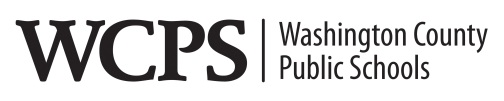 School YearTransportation Location Change FormBOE Policy EEA allows a maximum of two consistent A.M. pick-up locations and two consistent P.M. drop-off locations.  Transportation to/from places of business is prohibited.  COMPLETE ONE FORM PER STUDENT.  Please allow 10 working days for processing.  Service will begin after you receive notice from the WCPS Transportation Department. TLC forms are only valid for the current school year. A new TLC form is required for each subsequent school year.Submit this form to the WCPS Transportation Department via email at wcpstransportation@wcps.k12.md.us or fax at 301-766-2911PARENT INFORMATIONPARENT INFORMATIONPARENT INFORMATIONPARENT INFORMATIONPARENT INFORMATIONPARENT INFORMATIONPARENT INFORMATIONPARENT INFORMATIONPARENT INFORMATIONPARENT INFORMATIONPARENT INFORMATIONPARENT INFORMATIONPARENT INFORMATIONPARENT INFORMATIONPARENT INFORMATIONPARENT INFORMATIONPARENT INFORMATIONPARENT INFORMATIONPARENT INFORMATIONPARENT INFORMATIONPARENT INFORMATIONPARENT INFORMATIONPARENT INFORMATIONPARENT INFORMATIONPARENT INFORMATIONPARENT INFORMATIONPARENT INFORMATIONPARENT INFORMATIONPARENT INFORMATIONPARENT INFORMATIONPARENT INFORMATIONParent Name:Parent Name:Parent Name:Parent Name:Parent Name:Home Phone:Home Phone:Home Phone:Home Phone:Home Phone:Street Address:Street Address:Street Address:Street Address:Street Address:Street Address:Street Address:Cell Phone:Cell Phone:Cell Phone:Cell Phone:Cell Phone:City:State:State:Zip:Work Phone:Work Phone:Work Phone:Work Phone:Work Phone:STUDENT INFORMATION:  ONLY ONE STUDENT PER FORMSTUDENT INFORMATION:  ONLY ONE STUDENT PER FORMSTUDENT INFORMATION:  ONLY ONE STUDENT PER FORMSTUDENT INFORMATION:  ONLY ONE STUDENT PER FORMSTUDENT INFORMATION:  ONLY ONE STUDENT PER FORMSTUDENT INFORMATION:  ONLY ONE STUDENT PER FORMSTUDENT INFORMATION:  ONLY ONE STUDENT PER FORMSTUDENT INFORMATION:  ONLY ONE STUDENT PER FORMSTUDENT INFORMATION:  ONLY ONE STUDENT PER FORMSTUDENT INFORMATION:  ONLY ONE STUDENT PER FORMSTUDENT INFORMATION:  ONLY ONE STUDENT PER FORMSTUDENT INFORMATION:  ONLY ONE STUDENT PER FORMSTUDENT INFORMATION:  ONLY ONE STUDENT PER FORMSTUDENT INFORMATION:  ONLY ONE STUDENT PER FORMSTUDENT INFORMATION:  ONLY ONE STUDENT PER FORMSTUDENT INFORMATION:  ONLY ONE STUDENT PER FORMSTUDENT INFORMATION:  ONLY ONE STUDENT PER FORMSTUDENT INFORMATION:  ONLY ONE STUDENT PER FORMSTUDENT INFORMATION:  ONLY ONE STUDENT PER FORMSTUDENT INFORMATION:  ONLY ONE STUDENT PER FORMSTUDENT INFORMATION:  ONLY ONE STUDENT PER FORMSTUDENT INFORMATION:  ONLY ONE STUDENT PER FORMSTUDENT INFORMATION:  ONLY ONE STUDENT PER FORMSTUDENT INFORMATION:  ONLY ONE STUDENT PER FORMSTUDENT INFORMATION:  ONLY ONE STUDENT PER FORMSTUDENT INFORMATION:  ONLY ONE STUDENT PER FORMSTUDENT INFORMATION:  ONLY ONE STUDENT PER FORMSTUDENT INFORMATION:  ONLY ONE STUDENT PER FORMSTUDENT INFORMATION:  ONLY ONE STUDENT PER FORMSTUDENT INFORMATION:  ONLY ONE STUDENT PER FORMSTUDENT INFORMATION:  ONLY ONE STUDENT PER FORMStudent Name:Student Name:Student Name:Student Name:Student Name:Student Name:Grade:Grade:Grade:School:School:School:A.M. Pick-Up #1A.M. Pick-Up #1A.M. Pick-Up #1A.M. Pick-Up #1Address:Address:Address:Address:Address:A.M. Pick-Up #1A.M. Pick-Up #1A.M. Pick-Up #1A.M. Pick-Up #1Contact at Address:Contact at Address:Contact at Address:Contact at Address:Contact at Address:Contact at Address:Contact at Address:Phone:Phone:A.M. Pick-Up #2A.M. Pick-Up #2A.M. Pick-Up #2A.M. Pick-Up #2Address:Address:Address:Address:Address:A.M. Pick-Up #2A.M. Pick-Up #2A.M. Pick-Up #2A.M. Pick-Up #2Contact at Address:Contact at Address:Contact at Address:Contact at Address:Contact at Address:Contact at Address:Contact at Address:Phone:Phone:P.M. Drop-Off #1P.M. Drop-Off #1P.M. Drop-Off #1P.M. Drop-Off #1Address:Address:Address:Address:Address:P.M. Drop-Off #1P.M. Drop-Off #1P.M. Drop-Off #1P.M. Drop-Off #1Contact at Address:Contact at Address:Contact at Address:Contact at Address:Contact at Address:Contact at Address:Contact at Address:Phone:Phone:P.M. Drop-Off #2P.M. Drop-Off #2P.M. Drop-Off #2P.M. Drop-Off #2Address:Address:Address:Address:Address:P.M. Drop-Off #2P.M. Drop-Off #2P.M. Drop-Off #2P.M. Drop-Off #2Contact at Address:Contact at Address:Contact at Address:Contact at Address:Contact at Address:Contact at Address:Contact at Address:Phone:Phone:Each box must contain a #1 or #2 pick-up/drop-off location.  The schedule must remain the same every week.Each box must contain a #1 or #2 pick-up/drop-off location.  The schedule must remain the same every week.Each box must contain a #1 or #2 pick-up/drop-off location.  The schedule must remain the same every week.Each box must contain a #1 or #2 pick-up/drop-off location.  The schedule must remain the same every week.Each box must contain a #1 or #2 pick-up/drop-off location.  The schedule must remain the same every week.Each box must contain a #1 or #2 pick-up/drop-off location.  The schedule must remain the same every week.Each box must contain a #1 or #2 pick-up/drop-off location.  The schedule must remain the same every week.Each box must contain a #1 or #2 pick-up/drop-off location.  The schedule must remain the same every week.Each box must contain a #1 or #2 pick-up/drop-off location.  The schedule must remain the same every week.Each box must contain a #1 or #2 pick-up/drop-off location.  The schedule must remain the same every week.Each box must contain a #1 or #2 pick-up/drop-off location.  The schedule must remain the same every week.Each box must contain a #1 or #2 pick-up/drop-off location.  The schedule must remain the same every week.Each box must contain a #1 or #2 pick-up/drop-off location.  The schedule must remain the same every week.Each box must contain a #1 or #2 pick-up/drop-off location.  The schedule must remain the same every week.Each box must contain a #1 or #2 pick-up/drop-off location.  The schedule must remain the same every week.Each box must contain a #1 or #2 pick-up/drop-off location.  The schedule must remain the same every week.Each box must contain a #1 or #2 pick-up/drop-off location.  The schedule must remain the same every week.Each box must contain a #1 or #2 pick-up/drop-off location.  The schedule must remain the same every week.Each box must contain a #1 or #2 pick-up/drop-off location.  The schedule must remain the same every week.Each box must contain a #1 or #2 pick-up/drop-off location.  The schedule must remain the same every week.Each box must contain a #1 or #2 pick-up/drop-off location.  The schedule must remain the same every week.Each box must contain a #1 or #2 pick-up/drop-off location.  The schedule must remain the same every week.Each box must contain a #1 or #2 pick-up/drop-off location.  The schedule must remain the same every week.Each box must contain a #1 or #2 pick-up/drop-off location.  The schedule must remain the same every week.Each box must contain a #1 or #2 pick-up/drop-off location.  The schedule must remain the same every week.Each box must contain a #1 or #2 pick-up/drop-off location.  The schedule must remain the same every week.Each box must contain a #1 or #2 pick-up/drop-off location.  The schedule must remain the same every week.Each box must contain a #1 or #2 pick-up/drop-off location.  The schedule must remain the same every week.Each box must contain a #1 or #2 pick-up/drop-off location.  The schedule must remain the same every week.Each box must contain a #1 or #2 pick-up/drop-off location.  The schedule must remain the same every week.Each box must contain a #1 or #2 pick-up/drop-off location.  The schedule must remain the same every week.EXAMPLE DAY:EXAMPLE DAY:EXAMPLE DAY:EXAMPLE DAY:EXAMPLE DAY:EXAMPLE DAY:EXAMPLE DAY:EXAMPLE DAY:MondayMondayMondayMondayMondayTuesdayTuesdayTuesdayTuesdayTuesdayWednesdayWednesdayThursdayThursdayThursdayThursdayThursdayThursdayThursdayThursdayFridayFridayFridayA.M.A.M.P.M.P.M.P.M.P.M.P.M.P.M.A.M.A.M.P.M.P.M.P.M.A.M.A.M.P.M.P.M.P.M.A.M.P.M.A.MA.MA.MP.M.P.M.P.M.P.M.P.M.A.M.P.M.P.M.22111111Parent Signature:Parent Signature:Parent Signature:Parent Signature:Parent Signature:Parent Signature:Parent Signature:Parent Signature:Date:Date:Date:Date:Date:(I understand that this request applies only for the current school year.)(I understand that this request applies only for the current school year.)(I understand that this request applies only for the current school year.)(I understand that this request applies only for the current school year.)(I understand that this request applies only for the current school year.)(I understand that this request applies only for the current school year.)(I understand that this request applies only for the current school year.)(I understand that this request applies only for the current school year.)(I understand that this request applies only for the current school year.)(I understand that this request applies only for the current school year.)(I understand that this request applies only for the current school year.)(I understand that this request applies only for the current school year.)(I understand that this request applies only for the current school year.)(I understand that this request applies only for the current school year.)(I understand that this request applies only for the current school year.)For TRANSPORTATION DEPARTMENT Use Only:For TRANSPORTATION DEPARTMENT Use Only:For TRANSPORTATION DEPARTMENT Use Only:For TRANSPORTATION DEPARTMENT Use Only:For TRANSPORTATION DEPARTMENT Use Only:For TRANSPORTATION DEPARTMENT Use Only: Approved Denied – Comments/Reasons:        Denied – Comments/Reasons:        Denied – Comments/Reasons:        Denied – Comments/Reasons:        Denied – Comments/Reasons:       A.M. Bus #1:       A.M. Bus #1:       Stop Location:       Stop Location:       Stop Location:       Stop Location:       A.M. Bus #2:       A.M. Bus #2:       Stop Location:       Stop Location:       Stop Location:       Stop Location:       P.M. Bus #1:       P.M. Bus #1:       Stop Location:       Stop Location:       Stop Location:       Stop Location:       P.M. Bus #2:       P.M. Bus #2:       Stop Location:       Stop Location:       Stop Location:       Stop Location:       Transportation Administrator:Transportation Administrator:Transportation Administrator:Effective Date: